Publicado en Donostia-San Sebastián el 24/06/2024 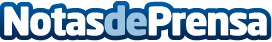 Juan Zaldúa, traumatólogo de Policlínica Gipuzkoa: "La única forma real de corregir los juanetes es mediante cirugía" "Hoy en día también se efectúan ejercicios propioceptivos para mejorar la estabilización de las articulaciones, lo que redunda en un mejor rendimiento deportivo, menor número de lesiones y mayor estabilidad articular"Datos de contacto:Policlínica GipuzkoaPoliclínica Gipuzkoa654096991Nota de prensa publicada en: https://www.notasdeprensa.es/juan-zaldua-traumatologo-de-policlinica_1 Categorias: Medicina País Vasco Bienestar Servicios médicos http://www.notasdeprensa.es